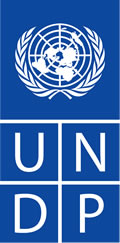 LesothoAfrica Adaptation Programme2010 PROGRESS REPORT Summary of project status and key achievements and challenges: The project document (PD) of the Africa Climate Change Adaptation approved by the Government of Lesotho (GOL) and the United Nations Development Programme (UNDP) on May 06, 2010 outlines in detail the planned outputs, strategies and actions needed to achieve the project objectives. The PD is the basis for the project strategic plan spanning the duration of the project (January 2010-December 2011). The period January to July 2010 had been through transit project leadership, management and implementation under the direction of the Technical Advisory Committee (TAC), a body consisting of senior personnel from key stakeholders GOL and UNDP. The Interim Project Manager had been on board to stir the implementation. During this period the TAC approved the work plan based on quick wins and derived from the strategic plan. The third quarter of 2010 marked the interface between the out-going Interim Project Manager (IPM) and the incoming substantive Project Manager (PM) arrived in August 2010 followed by the with the latter He spent some familiarizing himself  with  project implementations details. Also, both he and the respective staff from the Country Office dedicated a substantial part of their time in recruitment processes, mobilization of the new office as well as consultations with the Implementing Partner and other stakeholders. By the end of the year office space, furniture, equipment including computers and project vehicle were successfully mobilized. Communication facilities are also available and operational. The first year (2010) of the project focus has not registered the required progress in accordance with the work plan. Activity results leading to realization of project outputs have not been accomplished. Some progress was recorded in the mobilization of resources and capacity building in output one, activities in output two leading to the preparation of the solar and wind atlases and establishment of an Environmental Health laboratory and identification of pilot projects, as well as knowledge management issues in output four.Twenty-six Solar Systems Installers received a practical training course one week offered by the Bethel Business Community Development Centre.  The project staff contributed in the design of the course which was primarily hands on solar electricity systems installations.  The AAP Project has received logistics support from the Lesotho Renewable Energy Based Rural Electrification in Lesotho.Below is matrix detailing the main activities and achievements Project OutputsPlanned ActivitiesAchievementsOutput 1.Leadership capacities and institutional frameworks to manage climate change risks and opportunities in an integrated manner, including a decentralised approach, at the local and national levels are strengthened.Transform the current Health and Energy Climate Change Steering Committee to constitute the dedicated support team and include other relevant stakeholdersThe Project Board Composition and TORs were finalized and approved by the Board during its first meeting in September.  TORs for other management structures of the project were drafted The first Project Board Meeting took place in SeptemberCoordination, via meetings, with similar projects on wind energy and solar energy was  under taken Nature and composition of the other structures for AAP arrangements were discussed at the Board Meeting. TORs to be developed ad the structures made operational Output 1.Leadership capacities and institutional frameworks to manage climate change risks and opportunities in an integrated manner, including a decentralised approach, at the local and national levels are strengthened.Assess current HECCA management needs and identify future HECCA management needs in Lesotho.Draft proposal of needs assessment format has been developed. It need be finalised after inputs from LMS.Twenty-six Solar Systems Installers received a practical training course one week offered by the Bethel Business Community Development Centre.  The project staff contributed in the design of the course which was primarily hands on solar electricity systems installations.Output 1.Leadership capacities and institutional frameworks to manage climate change risks and opportunities in an integrated manner, including a decentralised approach, at the local and national levels are strengthened.Establish the new strengths-based project management team and offices.The substantive Project Manager and Driver joined the project on August 02, 2010.Office equipment was procured, new offices renovated and occupied The selection process for key project and support  staff namely, Project officer, Finance and Administration Associate and Secretary was completed  Output 1.Leadership capacities and institutional frameworks to manage climate change risks and opportunities in an integrated manner, including a decentralised approach, at the local and national levels are strengthened.Address gender aspects of women and youth in programming.Department of Gender(MYGSR) developed draft proposal on empowering women and youth for CCA in energy Output 2.Climate-resilient policies and measures in energy and health   sectors implemented and community-based adaptation action promoted.Establish a baseline assessment for solar thermal, wind power potential in Lesotho in order to facilitate the development of wind atlas including existing knowledge and infrastructure.The consultant’s Draft report was validated by respective experts and stakeholders. The  final report has been submitted. Meteorological Weather stations have been assessed for suitability of solar radiation measurements as well as for wind measurements furthermore identification of sites for the solar radiation measurements and wind measurements have been done. Solar radiation measurements sites are at Mohales’ Hoek, ThabaTseka, Qachas’Nek, Mazenod (airport) and Oxbow while measurements while wind measurements sites are at Qachas’Nek, Semongkong, Oxbow Continuous discussions with the Physics and Electronics Department of the National University for the introduction of the science degree programme on renewable energy and establishment of the Renewable Energy Research Centre.Output 2.Climate-resilient policies and measures in energy and health   sectors implemented and community-based adaptation action promoted.Provide baseline on climate change and human health relationships including existing knowledge and infrastructure.Draft report had been submitted, but there are issues regarding its quality and comprehensiveness which are being addressed with the consultant Output 2.Climate-resilient policies and measures in energy and health   sectors implemented and community-based adaptation action promoted.Develop a CBA pilot project alongside the domestic hygiene status monitoring.Community mobilisation covering 4 districts is 75%  completeOutput 2.Climate-resilient policies and measures in energy and health   sectors implemented and community-based adaptation action promoted.Support development of appropriate policies and legislation framework to address bottlenecks related to land leasing and licensing for private investors in energy development. Specifically, this is the kind of output where focussed support from international experience in these matters, applied in a locally relevant and diplomatically sensitive fashion can capitalise on the nascent but growing private sector investment groundswell.  Details of engagement/activities will be developed during the inception phase.Not achieved as Project Manage only started work on late August  Output 3. Financing options to meet national adaptation costs,      including  and private participation, expanded at the local and national levels are developed.Baseline Research on the financial value of adaptationTORs have been developedOutput 3. Financing options to meet national adaptation costs,      including  and private participation, expanded at the local and national levels are developed.Mainstream the Private Sector Competitiveness Project to stage HECCA and Renewable Energy Investment Promotions including forumsActivity initiated by meeting with Private Sector Foundation chairperson. Output 3. Financing options to meet national adaptation costs,      including  and private participation, expanded at the local and national levels are developed.Develop concept of long-term financing including through endowment funds, and mainstreaming HECCA as key risk and opportunity to microfinance. In particular, develop a financing strategy that will help communities, especially the most vulnerable, with sustainable income generation mechanisms to purchase alternative and renewable energy products by exploring the potential of risk-proof network marketing systems, and streamline with PRS/NDF, the coming NDP, MCA and UNDAF. Carry out assessment of options.A LREBRE project proposal  of replacing diesel with solar power for running   irrigation  pumps has been submitted for funding under AAP  as a “quick win”. Arrangements for implementation are at an advanced stage Output 3. Financing options to meet national adaptation costs,      including  and private participation, expanded at the local and national levels are developed.Strengthen and initiate partnerships with e.g. GEF, PIH, SELF and other donors to respond to HECCA challenges. Not achieved as Project Manage only started work on late August  Output 4: Knowledge on adjusting national and sub national development processes to fully incorporate climate change risks /opportunities generated and shred across all levels  Contribute to national and international community of practitioners through science communication platforms such as attendance at meetings conferences and other platforms including peer reviewed paper  contributions in Lesotho, regionally and internationally, especially through the NAPA.Experiences from other countries on the promotion and utilization of renewable energies have been acquired.  These experiences have contributed in the conceptualization of pilot projects and will be of importance as well, during the consideration of integrated and comprehensive approaches to adaptation in output one